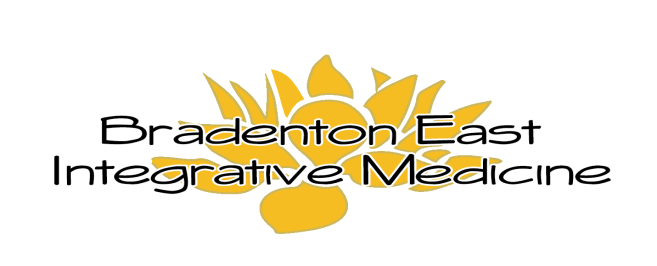 Referral RequestPatient Name_______________________________________________Patient Address_____________________________________________Patient DOB ___/___/___ Phone #______________________Insurance ______________________ID#_____________________Requesting Doctor_______________________________________Requesting Doctor’s NPI_________________________________Diagnosis______________________ Procedure code__________Appt. date ___/___/___   # of visits requested ________TAX ID #_____________________________PLEASE FAX COMPLETED FORM BACK TO: 941-751-9039